ҠАРАР                                                                                  РЕШЕНИЕО создании Дорожного фонда сельского поселения Мирновский сельсовет муниципального района Благоварский район Республики Башкортостан.В соответствии со статьей 179.4 Бюджетного кодекса Российской Федерации, Федеральным законом от 8 ноября 2007 года № 257-ФЗ «Об автомобильных дорогах и о дорожной деятельности в Российской Федерации и о  внесении   изменений   в   отдельные   законодательные   акты   Российской Федерации»,   руководствуясь  Уставом сельского поселения Мирновский сельсовет муниципального района Благоварский район Республики Башкортостан Совет сельского поселения Мирновский сельсовет муниципального района Благоварский район Республики Башкортостан РЕШИЛ:1.Создать Дорожный фонд сельского поселения Мирновский сельсовет муниципального района Благоварский район Республики Башкортостан.2.Утвердить порядок формирования и использования бюджетных ассигнований Дорожного фонда сельского поселения Мирновский сельсовет муниципального района Благоварский район Республики Башкортостан согласно приложению.3.Настоящее решение обнародовать на информационном стенде в здании администрации сельского поселения Мирновский сельсовет по адресу: с.Мирный, ул.Победы, д.2 и разместить в сети «Интернет» на официальном сайте сельского поселения Мирновский сельсовет муниципального района Благоварский  район Республики Башкортостан. 4.Контроль за исполнением данного решения возложить на постоянную комиссию Совета по бюджету, налогам и вопросам собственности.5.Настоящее решение вступает в силу с 01 января 2014 года.Глава сельского поселения                                                                                                            Мирновский сельсовет                                                 Г.Р.Насыровас. Мирный25.11. 2013№ 294                    Приложение к решению Совета сельского поселения       Мирновский сельсоветмуниципального района Благоварский  районРеспублики Башкортостан от  25.11.2013 № 294Порядокформирования и использования бюджетных ассигнований Дорожного фонда сельского поселения Мирновский сельсовет муниципального района Благоварский район Республики БашкортостанОбщие положенияПорядок формирования и использования бюджетных ассигнований Дорожного фонда сельского поселения Мирновский сельсовет муниципального района Благоварский район Республики Башкортостан разработан на основании пункта 5 статьи 179.4  Бюджетного кодек са Российской Федерации.Дорожный фонд сельского поселения Мирновский сельсовет муниципального района Благоварский район Республики Башкортостан (Далее – Муниципальный дорожный фонд) – часть средств бюджета сельского поселения Мирновский сельсовет муниципального района Благоварский район Республики Башкортостан, подлежащая использованию в целях финансового обеспечения дорожной деятельности в отношении автомобильных дорог общего пользования местного значения сельского поселения Мирновский сельсовет муниципального района (Далее – автомобильные дороги общего пользования местного значения), а так же капитального ремонта и ремонта дворовых территорий многоквартирных домов, проездов к дворовым территориям многоквартирных домов населенных пунктов.Главным распорядителем средств муниципального дорожного фонда (далее – главный распорядитель) является Администрация сельского поселения Мирновский сельсовет муниципального района Благоварский район Республики Башкортостан.Порядок и источники финансового обеспечения                  муниципального дорожного фонда1. Объем бюджетных ассигнований дорожного фонда сельского поселения утверждается решением Совета сельского поселения Мирновский сельсовет муниципального района Благоварский район о бюджете сельского поселения муниципального района на очередной финансовый год и плановый период в размере не менее прогнозируемого объема доходов бюджета сельского поселения Мирновский сельсовет от:1) акцизов на автомобильный бензин, прямогонный бензин, дизельное топливо, моторные масла для дизельных и (или) карбюраторных (инжекторных) двигателей, производимые на территории Российской Федерации, подлежащие зачислению в местный бюджет по дифференцированным нормативам. Норматив рассчитывается исходя из протяженности автомобильных дорог местного значения, находящихся в собственности сельского поселения муниципального района согласно статистической отчетности по состоянию на 1 января текущего года по форме №3ДГ (мо) «Сведения об автомобильных дорогах общего и необщего пользования местного значения и искусственных сооружений на них, находящихся в собственности муниципальных образований» (далее – сведения по форме № 3ДГ (мо)) и утверждается Законом республики Башкортостан о бюджете республики Башкортостан на очередной финансовый год и плановый период;2)   использования имущества, входящего в состав автомобильных   дорог общего пользования   местного    значения сельского поселения Мирновский сельсовет муниципального района Благоварский район Республики Башкортостан;3) платы за оказание услуг по присоединению объектов дорожного   сервиса к автомобильным дорогам общего пользования  местного  значения сельского поселения Мирновский сельсовет муниципального района Благоварский район Республики Башкортостан4)  денежных средств, поступающих в местный бюджет, от уплаты неустоек (штрафов, пеней), а также  от возмещения убытков  муниципального заказчика, взысканных в установленном порядке  в связи с нарушением исполнителем (подрядчиком) условий муниципального  контракта или иных договоров, финансируемых за счет средств муниципального дорожного  фонда сельского поселения Мирновский сельсовет муниципального района Благоварский район Республики Башкортостан, или в связи с уклонением     от заключения таких контракта или иных договоров;5) поступлений в виде субсидий из бюджета муниципального района, бюджета Республики Башкортостан, федерального бюджета на софинансирование дорожной деятельности в отношении автомобильных дорог общего пользования местного значения;6) поступлений в виде иных межбюджетных трансфертов из бюджета Республики Башкортостан на финансирование мероприятий по осуществлению дорожной деятельности в границах сельских поселений;7) безвозмездных поступлений от физических и юридических лиц на финансовое обеспечение дорожной деятельности,  в том числе добровольных пожертвований, в отношении автомобильных дорог общего пользования  местного значения сельского поселения Мирновский сельсовет муниципального района Благоварский район Республики Башкортостан;8) платы в счет возмещения вреда, причиняемого транспортными средствами, осуществляющими перевозки тяжеловесных грузов по автомобильным дорогам общего пользования  местного значения сельского поселения Мирновский сельсовет муниципального района Благоварский район Республики Башкортостан;9) денежных средств, внесенных участником конкурса или аукциона, проводимых в целях заключения муниципального контракта, финансируемого за счет средств  муниципального дорожного фонда сельского поселения Мирновский сельсовет муниципального района Благоварский район Республики Башкортостан, в качестве обеспечения заявки на участие в таком конкурсе или аукционе в случае уклонения участника конкурса или аукциона от заключения такого контракта и в иных случаях, установленных законодательством Российской Федерации;10) передачи в аренду земельных участков, расположенных в полосе отвода автомобильных дорог общего пользования местного значения сельского поселения Мирновский сельсовет муниципального района Благоварский район Республики Башкортостан 2. Бюджетные ассигнования Муниципального дорожного фонда, не использованные в текущем финансовом году, направляются на увеличение бюджетных ассигнований Муниципального дорожного фонда в очередном финансовом году.3. Главным распорядителем ежегодно до 10 апреля года, предшествующего плановому периоду, направляются в государственный комитет Республики Башкортостан по транспорту и дорожному хозяйству копии выписок из ЕГРП для осуществления сверки статистическими сведениями по форме №3ДГ (мо).Порядок использования Муниципального дорожного фонда1. Бюджетные ассигнования Муниципального дорожного фонда направляются на:1) содержание, ремонт и капитальный ремонт автомобильных дорог общего пользования местного значения и искусственных сооружений на них;2) капитальный ремонт и ремонт дворовых территорий многоквартирных домов, проездов к дворовым территориям многоквартирных домов населенных пунктов;3) строительство и реконструкцию автомобильных дорог общего пользования местного значения  и искусственных сооружений на них, включая инженерные изыскания, разработку проектной документации, проведение необходимых экспертиз, выкуп земельных участков и подготовку территории строительства;4)  инженерно-геодезические изыскания, межевание земель, кадастровые работы в целях постановки на государственный кадастровый учет автомобильных дорог общего пользования местного значения и земельных участков, занимаемых ими.5) осуществление мероприятий, предусмотренных муниципальной целевой программой, направленных на развитие и сохранение сети  автомобильных дорог общего пользования местного значения, дворовых территорий многоквартирных домов, проездов к дворовым территориям многоквартирных домов;6) осуществление мероприятий по ликвидации последствий непреодолимой силы и человеческого фактора на автомобильных дорогах общего пользования местного значения;7) осуществление мероприятий, необходимых для обеспечения развития и функционирования системы управления автомобильными дорогами общего пользования местного значения:а) инвентаризация, паспортизация, диагностика, обследование автомобильных дорог общего пользования местного значения, проведение кадастровых работ, регистрация прав в отношении земельных участков, занимаемых автомобильными дорогами общего пользования местного значения;б) приобретение дорожно-эксплуатационной техники и другого имущества, необходимого для строительства, капитального ремонта, ремонта и содержания автомобильных дорог общего пользования местного значения, дворовых территорий многоквартирных домов, проездов к дворовым территориям многоквартирных домов;в) обустройство автомобильных дорог общего пользования местного значения в целях безопасности дорожного движения.2. Бюджетные ассигнования Муниципального дорожного фонда не могут быть использованы на другие цели, не соответствующие их значению.Отчет об исполнении Муниципального дорожного фонда1. Главный распорядитель осуществляет контроль за целевым использованием бюджетных ассигнований Муниципального дорожного фонда.2. Главным распорядителем ежеквартально направляется отчет об исполнении бюджетных ассигнований Муниципального дорожного фонда в Совет сельского поселения Мирновский сельсовет муниципального района Благоварский район Республики Башкортостан.3. Главным распорядителем ежеквартально направляется в Администрацию муниципального района Благоварский район республики Башкортостан отчет по форме федерального статистического наблюдения №1-ФД «Сведения об использовании средств Федерального дорожного фонда, дорожных фондов субъектов Российской Федерации, муниципальных дорожных фондов» (утверждена Приказом Федеральной службы государственной статистики от 15.06.2012 №346).БАШКОРТОСТАН РЕСПУБЛИКАhЫХХУ1 сакырылышБЛАГОВАР  РАЙОНЫ МУНИЦИПАЛЬ РАЙОНЫНЫҢ МИРНЫЙ АУЫЛ СОВЕТЫ АУЫЛ БИЛӘМӘҺЕСОВЕТЫ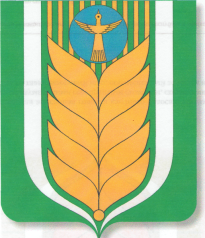 РЕСПУБЛИКА БАШКОРТОСТАНСОВЕТ СЕЛЬСКОГО  ПОСЕЛЕНИЯМИРНОВСКИЙ СЕЛЬСОВЕТМУНИЦИПАЛЬНОГО РАЙОНАБЛАГОВАРСКИЙ РАЙОНХХУ1 созыва452738,  Мирный  ауылы, Еңеү  урамы, 2Тел. (34747) 41-1-32452738, с. Мирный, ул. Победы, 2Тел. (34747) 41-1-32